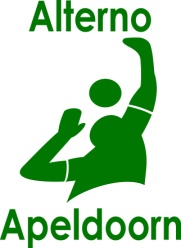                                                       DECLARATIE TRAININGSURENAfdeling Mini CMVAfdeling Mini CMVSeizoen 2015-2016Seizoen 2015-2016Naam train(st)erNaam train(st)erperiodeperiodeperiodeIBAN RekeningnummerIBAN RekeningnummerIBAN RekeningnummerAlleen trainingen die ook daadwerkelijk zelf gegeven zijn mogen gedeclareerd worden, m.a.w. indien een training wordt overgenomen dient de vervangende trainer zelf te declareren. We hanteren drie termijnen waarin betalingen gedaan worden. Formulieren die na 10 juli worden ingeleverd worden niet uitbetaald!!!!! Sept/okt/nov; formulieren  moeten  3 dec binnen zijn.Dec/jan/feb; formulier moeten  3 maart binnen zijnMrt/april/mei; formulieren moeten 3 juni binnen zijn.Laatste periode dient 10 juli binnen te zijn.emailadres :  voorzitterminicie@alterno-apeldoorn.nlVergeet niet je volledige IBAN giro- of bankrekeningnummer in te vullen. Alleen trainingen die ook daadwerkelijk zelf gegeven zijn mogen gedeclareerd worden, m.a.w. indien een training wordt overgenomen dient de vervangende trainer zelf te declareren. We hanteren drie termijnen waarin betalingen gedaan worden. Formulieren die na 10 juli worden ingeleverd worden niet uitbetaald!!!!! Sept/okt/nov; formulieren  moeten  3 dec binnen zijn.Dec/jan/feb; formulier moeten  3 maart binnen zijnMrt/april/mei; formulieren moeten 3 juni binnen zijn.Laatste periode dient 10 juli binnen te zijn.emailadres :  voorzitterminicie@alterno-apeldoorn.nlVergeet niet je volledige IBAN giro- of bankrekeningnummer in te vullen. Alleen trainingen die ook daadwerkelijk zelf gegeven zijn mogen gedeclareerd worden, m.a.w. indien een training wordt overgenomen dient de vervangende trainer zelf te declareren. We hanteren drie termijnen waarin betalingen gedaan worden. Formulieren die na 10 juli worden ingeleverd worden niet uitbetaald!!!!! Sept/okt/nov; formulieren  moeten  3 dec binnen zijn.Dec/jan/feb; formulier moeten  3 maart binnen zijnMrt/april/mei; formulieren moeten 3 juni binnen zijn.Laatste periode dient 10 juli binnen te zijn.emailadres :  voorzitterminicie@alterno-apeldoorn.nlVergeet niet je volledige IBAN giro- of bankrekeningnummer in te vullen. Alleen trainingen die ook daadwerkelijk zelf gegeven zijn mogen gedeclareerd worden, m.a.w. indien een training wordt overgenomen dient de vervangende trainer zelf te declareren. We hanteren drie termijnen waarin betalingen gedaan worden. Formulieren die na 10 juli worden ingeleverd worden niet uitbetaald!!!!! Sept/okt/nov; formulieren  moeten  3 dec binnen zijn.Dec/jan/feb; formulier moeten  3 maart binnen zijnMrt/april/mei; formulieren moeten 3 juni binnen zijn.Laatste periode dient 10 juli binnen te zijn.emailadres :  voorzitterminicie@alterno-apeldoorn.nlVergeet niet je volledige IBAN giro- of bankrekeningnummer in te vullen. Alleen trainingen die ook daadwerkelijk zelf gegeven zijn mogen gedeclareerd worden, m.a.w. indien een training wordt overgenomen dient de vervangende trainer zelf te declareren. We hanteren drie termijnen waarin betalingen gedaan worden. Formulieren die na 10 juli worden ingeleverd worden niet uitbetaald!!!!! Sept/okt/nov; formulieren  moeten  3 dec binnen zijn.Dec/jan/feb; formulier moeten  3 maart binnen zijnMrt/april/mei; formulieren moeten 3 juni binnen zijn.Laatste periode dient 10 juli binnen te zijn.emailadres :  voorzitterminicie@alterno-apeldoorn.nlVergeet niet je volledige IBAN giro- of bankrekeningnummer in te vullen. Alleen trainingen die ook daadwerkelijk zelf gegeven zijn mogen gedeclareerd worden, m.a.w. indien een training wordt overgenomen dient de vervangende trainer zelf te declareren. We hanteren drie termijnen waarin betalingen gedaan worden. Formulieren die na 10 juli worden ingeleverd worden niet uitbetaald!!!!! Sept/okt/nov; formulieren  moeten  3 dec binnen zijn.Dec/jan/feb; formulier moeten  3 maart binnen zijnMrt/april/mei; formulieren moeten 3 juni binnen zijn.Laatste periode dient 10 juli binnen te zijn.emailadres :  voorzitterminicie@alterno-apeldoorn.nlVergeet niet je volledige IBAN giro- of bankrekeningnummer in te vullen. Alleen trainingen die ook daadwerkelijk zelf gegeven zijn mogen gedeclareerd worden, m.a.w. indien een training wordt overgenomen dient de vervangende trainer zelf te declareren. We hanteren drie termijnen waarin betalingen gedaan worden. Formulieren die na 10 juli worden ingeleverd worden niet uitbetaald!!!!! Sept/okt/nov; formulieren  moeten  3 dec binnen zijn.Dec/jan/feb; formulier moeten  3 maart binnen zijnMrt/april/mei; formulieren moeten 3 juni binnen zijn.Laatste periode dient 10 juli binnen te zijn.emailadres :  voorzitterminicie@alterno-apeldoorn.nlVergeet niet je volledige IBAN giro- of bankrekeningnummer in te vullen. Alleen trainingen die ook daadwerkelijk zelf gegeven zijn mogen gedeclareerd worden, m.a.w. indien een training wordt overgenomen dient de vervangende trainer zelf te declareren. We hanteren drie termijnen waarin betalingen gedaan worden. Formulieren die na 10 juli worden ingeleverd worden niet uitbetaald!!!!! Sept/okt/nov; formulieren  moeten  3 dec binnen zijn.Dec/jan/feb; formulier moeten  3 maart binnen zijnMrt/april/mei; formulieren moeten 3 juni binnen zijn.Laatste periode dient 10 juli binnen te zijn.emailadres :  voorzitterminicie@alterno-apeldoorn.nlVergeet niet je volledige IBAN giro- of bankrekeningnummer in te vullen. Alleen trainingen die ook daadwerkelijk zelf gegeven zijn mogen gedeclareerd worden, m.a.w. indien een training wordt overgenomen dient de vervangende trainer zelf te declareren. We hanteren drie termijnen waarin betalingen gedaan worden. Formulieren die na 10 juli worden ingeleverd worden niet uitbetaald!!!!! Sept/okt/nov; formulieren  moeten  3 dec binnen zijn.Dec/jan/feb; formulier moeten  3 maart binnen zijnMrt/april/mei; formulieren moeten 3 juni binnen zijn.Laatste periode dient 10 juli binnen te zijn.emailadres :  voorzitterminicie@alterno-apeldoorn.nlVergeet niet je volledige IBAN giro- of bankrekeningnummer in te vullen. Alleen trainingen die ook daadwerkelijk zelf gegeven zijn mogen gedeclareerd worden, m.a.w. indien een training wordt overgenomen dient de vervangende trainer zelf te declareren. We hanteren drie termijnen waarin betalingen gedaan worden. Formulieren die na 10 juli worden ingeleverd worden niet uitbetaald!!!!! Sept/okt/nov; formulieren  moeten  3 dec binnen zijn.Dec/jan/feb; formulier moeten  3 maart binnen zijnMrt/april/mei; formulieren moeten 3 juni binnen zijn.Laatste periode dient 10 juli binnen te zijn.emailadres :  voorzitterminicie@alterno-apeldoorn.nlVergeet niet je volledige IBAN giro- of bankrekeningnummer in te vullen. Datum trainingDatum trainingteamteamOpmerkingenOpmerkingenOpmerkingenOpmerkingenOpmerkingenOpmerkingenDatum: Datum: Datum: 